EFEKTIFITAS MODEL PEMBELAJARAN KOOPERATIF TIPE TEAM ASSISTED INDIVIDUALIZATION (TAI) TERHADAP HASIL BELAJAR PPKn SISWA DI KELAS VIII SMP NEGERI 3 SATU ATAP GEBANG KAB.LANGKAT TAHUN PELAJARAN 2016/2017SKRIPSI OLEH :YUSRINA NASUTIONNPM : 131354019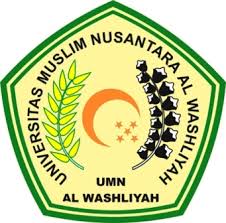 FAKULTAS KEGURUAN DAN ILMU PENDIDIKANUNIVERSITAS MUSLIM NUSANTARA AL-WASHLIYAHMEDAN 2017EFEKTIFITAS MODEL PEMBELAJARAN KOOPERATIF TIPE TEAM ASSISTED INDIVIDUALIZATION (TAI) TERHADAP HASIL BELAJAR PPKn SISWA DI KELAS VIII SMP NEGERI 3 SATU ATAP GEBANG KAB.LANGKAT TAHUN PELAJARAN 2016/2017Skripsi Ini Diajukan Untuk Melengkapi Tugas-Tugas Dan Memenuhi Syarat-Syarat Untuk Memperoleh Gelar Sarjana Pendidikan Pada Jurusan Pendidikan Ilmu Pengetahuan Sosial Program Studi PPKnOLEH :YUSRINA NASUTIONNPM : 131354019FAKULTAS KEGURUAN DAN ILMU PENDIDIKANUNIVERSITAS MUSLIM NUSANTARA AL-WASHLIYAHMEDAN 2017